CORSO DI LAUREA IN SCIENZE DELL’EDUCAZIONEGiorno 23 Febbraio 2021  Ore  09:00Sede:  SEDUTA DI LAUREA IN MODALITA’ A DISTANZAAULA PIATTAFORMA TEAMSCommissione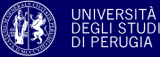 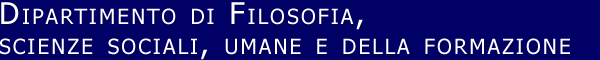 Piazza Ermini, 1 – Perugia; 075-585.4900 - Fax: 075-585.4903Chiar.mi Proff.Valori Furia (Presidente),    Casucci Marco (Segretario),Moschini Marco, Fornari Silvia, Ghigi Nicoletta, Rosati Agnese,Picchio Marta, Sannipoli Moira. Membri supplentiDominici Piero, Stella Aldo.Elenco laureandi:Relatore/Correlatore:Alaimo Noemi IleanaGhigi Nicoletta/ Casucci MarcoAquilini AriannaGhigi Nicoletta/ Casucci MarcoAquino BenedettaFornari Silvia/ Sannipoli MoiraBazzarri ElisaMoschini Marco/ Valori FuriaBei MicheleRosati Agnese/ Sannipoli MoiraBeritognolo CaterinaGhigi Nicoletta/ Valori FuriaButteri RacheleGhigi Nicoletta/ Picchio MartaDi Gennaro AuroraRosati Agnese/ Fornari SilviaDi Manici Proietti Maria ElenaPicchio Marta/ Fornari SilviaIgnazi AuroraMoschini Marco/ Valori FuriaLatini Maria SerenaValori Furia/ Moschini MarcoPaladini Eliana AssuntaGhigi Nicoletta/ Sannipoli MoiraPerri Marika Ghigi Nicoletta/ Casucci MarcoSquartini RacheleSannipoli Moira/ Fornari SilviaTarragoni Alunni FrancescaRosati Agnese/ Sannipoli MoiraTosti Sofia Ghigi Nicoletta/ Casucci MarcoValigi SusannaSannipoli Moira/ Fornari SilviaVirili JessicaFornari Silvia/ Sannipoli Moira